 ԿՈՏԱՅՔԻ ՄԱՐԶԻ ԸՆԴՀԱՆՈՒՐ ԻՐԱՎԱՍՈՒԹՅԱՆ ԴԱՏԱՐԱՆ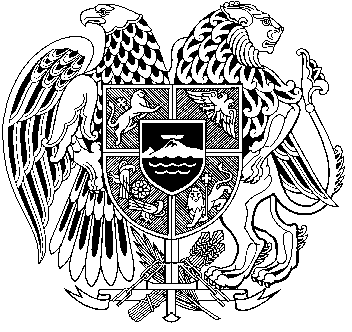                  _____________________________________________________________________378550 ù. Ðñ³½¹³Ý ØÇÏñáßñç³Ý                                         Ñ»é /0223/ 2-69-38, 2-32-96   ԿԴ0936/02/14   <18>դեկտեմբերի 2014թ.                                                                       <ՎՏԲ-ՀԱՅԱՍՏԱՆ ԲԱՆԿ>ՓԲԸ-Ի                                                                                   ՆԵՐԿԱՅԱՑՈՒՑԻՉ Ռ.ՀԼՂԱԹՅԱՆԻՆ                                                                                                 Ք.Երևան,Նալբանդյան 46     Հայտնվում է, որ <ՎՏԲ-Հայաստանբանկ>ՓԲԸ-ի հայցն ընդդեմ Արմեն Խաչատրյանի` գումարի բռնագանձման պահանջի մասին քաղաքացիական գործի քննությունը նշանակված է 2015թ. հունվարի 23-ին ժամը 09:00-ին Կոտայքի մարզի ընդհանուր իրավասության դատարանում/նստավայր ք. Հրազդան/:Խնդրվում է նշված օրը ճիշտ ժամին ներկայանալ դատական նիստին:ԴԱՏԱՎՈՐԻ ԳՈՐԾԱՎԱՐ`                                                           Ն.ԲԵՅԲՈՒԹՅԱՆ